Zadanie  nr 3 Doposażenie placu zabaw w miejscowości Przykop gm. Padew Narodowa poprzez zakup i montaż huśtawki na działce ewid. nr 880 w miejscowości Przykop.Opis:Dostawa, montaż i regulacja zestawu do zabawy z atestem wraz z wykopaniem i zalaniem podstaw betonowych.Huśtawka wahadłowa trzyosobowa – 1 szt. ( siedziska:  1 szt. deseczka gumowa , 1 szt. fotelik gumowy z łańcuszkiem i bocianie gniazdo – 1 szt.)Materiał:- konstrukcja nogi – profil 80x80mm; - konstrukcja górnej belki – profil 80x80mm; - siedzisko – bocianie gniazdo; - zawiesia – MHL03 x 2 sztuki; siedzisko kubełkowe, siedzisko deseczka - zawiesia MHL02 x 4 szt.Wymiary huśtawki: - długość – 64514 mm- szerokość -  2757 mm- wysokość – 2792 mm 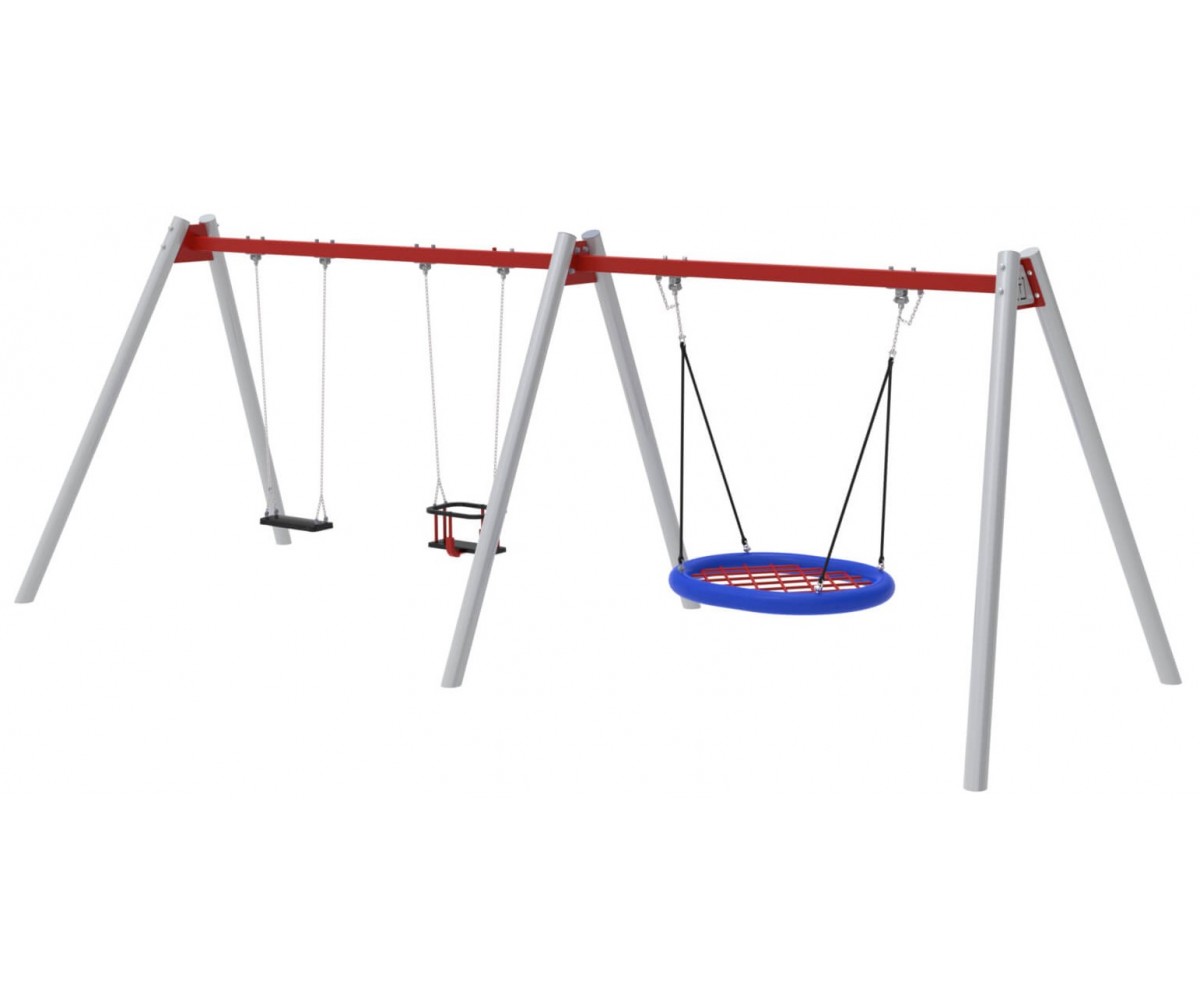 Przedstawiony rysunek poglądowy. Konstrukcja - materiał:- stal nierdzewna AISI304- stal cynkowana i lakierowana proszkowo wg. palety RALSiedziska:Siedzisko kubełkowe:Siedzisko kubełkowe o konstrukcji aluminiowej, pokryte miękką gumą EPDM, zawieszane na łańcuchach fi 6 mm ze stali nierdzewnej. Siedzisko deseczka gumowa: Deseczka z rdzenia stalowego pokryta miękką gumą zawieszana na łańcuchach fi 6 mm ze stali nierdzewnej. Bocianie gniazdo:Siedzisko bocianie gniazdo o średnicy 100 cm. Wykonane z lin polipropylenowych.    Łączenie „zawiesia” i siedziska z konstrukcją: za pomocą podwójnego ułożyskowania. Zawiesie w całości wykonane ze stali nierdzewnej. Montaż urządzenia w gruncie za pośrednictwem stóp fundamentowych prefabrykowanych wg. zaleceń producenta lub na wylewce betonowej wykonanej z betonu C20/25 o wymiarach 0,40 x 0,40 x 0,40 m.Produkt zgodny z PN EN 1176-1:2009